РАБОТНИКИ СТАВРОПОЛЬСКОГО КОЛЛЕДЖА СВЯЗИ. ЧЕРНОВЫ – СЕМЬЯ ПОЧЁТНЫХ РАДИСТОВ.ОТРАШЕВСКАЯ Л.В., преподавательГосударственное бюджетное профессиональное образовательное учреждение "Ставропольский колледж связи имени Героя Советского Союза В.А. Петрова", СтавропольВ статье кратко изложена трудовая биография работников связи и педагогов, которые внесли значительный вклад в развитие средств связи и подготовку последующих поколений связистов, выпускников Ставропольского колледжа связи имени Героя Советского Союза В.А. Петрова (Ставропольского электротехникума связи имени Героя Советского Союза В.А. Петрова).О связистах, их подвигах на войне написано не очень-то много. Но связисты участвовали в ожесточённых схватках, порой не менее драматичных и захватывающих! Правда, схватки эти были не всегда широко известны. Велись они чаще всего в эфире… связисты не жалея ни сил, ни времени настойчиво выполняли свой долг…Вице-адмирал Г.Г. Толстолуцкий «В эфире над Арктикой»Радиосвязь –  неотъемлемая составная часть военной связи, которая во многом определяет боеспособность армии и результаты проведения войсковых операций. Поэтому сразу после Победы 1945 года по всей страны восстанавливались и создавались новые учебные заведения, целью которых была подготовка компетентных и ведущих специалистов всех видов связи.В этот знаменательный для работников всех отраслей связи  день – День радио – хочу рассказать о своих родителях.Мой отец – Чернов Василий Михайлович – Почётный радист СССР, моя мать – Чернова Ольга Семёновна – Почётный Радист России. 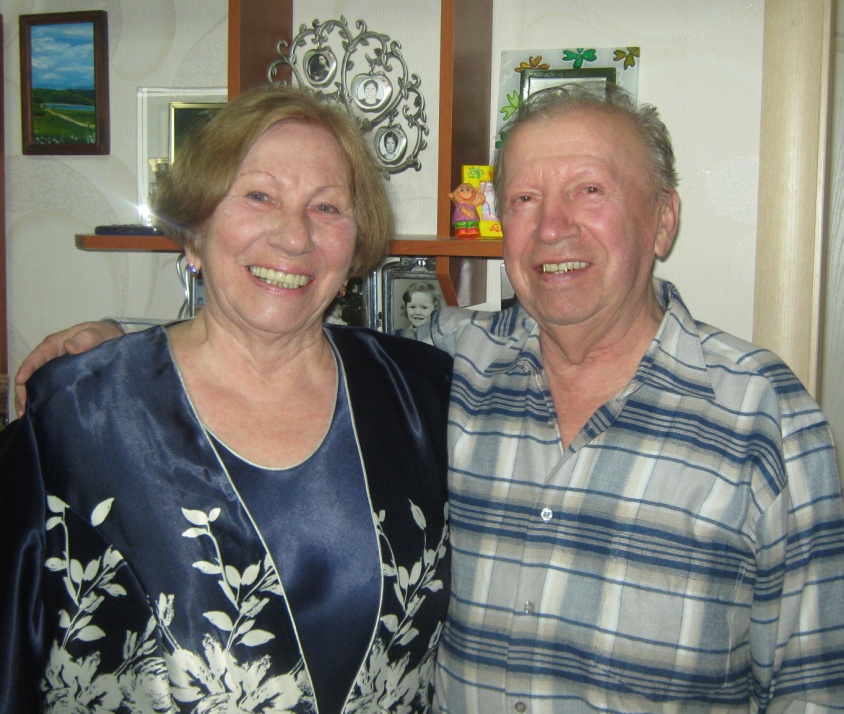 Вместе они уже больше 57 лет. Встретились мои родители в Ташкентском электротехническом институте связи (ТЭТИС). Обучались  в одной группе по специальности «Радиосвязь и радиовещание». До учёбы в институте Василий Михайлович успел поработать геологом, отслужить в рядах Советской армии. Ольга Семёновна после года работы телефонисткой на междугородней станции в Павлодаре была направлена на обучение в ТЭТИС. Начали свою трудовую деятельность в отрасли радиовещания родители во время производственной практики электромеханиками на крупнейшем в Советском Союзе Кубанском радиоцентре Краснодарского края. В это время на нём велась установка, монтаж и настройка самых мощных в Союзе передатчиков радиовещания, работающих в диапазоне ДВ, СВ и КВ. Молодые специалисты принимали участие в настройке и вводе в эксплуатацию радиовещательных передатчиков.По окончании института в 1966 году инженеры-лейтенанты Черновы приказом Министерства связи СССР были распределены на работу в Ставропольское краевое управление связи, где их направили в Ставропольский краевой радиотелевизионный передающий центр (СКРТПЦ). Василий Михайлович начал работать в должности старшего инженера  радиорелейного цеха, Ольга Семёновна – в должности начальника смены цеха телевизионных передатчиков. С первого года своей работы в центре и в течение всей профессиональной деятельности родители выполняли обязанности руководителей и рецензентов дипломных работ студентов Ставропольского электротехникума связи.Затем через несколько лет в 1971 году Ольга Семёновна по приглашению администрации Ставропольского электротехникума связи  (СЭТС) была переведена на должность преподавателя из Ставропольского спецконструкторского бюро полупроводниковой техники, где работала старшим инженером в отделе информации. За годы своей преподавательской работы Ольга Семёновна создала уникальные методические разработки по учебным дисциплинам, связанных с акустикой и радиовещанием,  подготовила несколько поколений специалистов по специальностям «Районная электрическая связь», «Техническое обслуживание и ремонт радиоэлектронной техники». Педагогическую работу успешно совмещала с обязанностями заведующего лабораторией и председателя цикловой комиссии, принимала участие в общественной работе электротехникума. В начале 90-х годов принимала непосредственное участие в создании специальности «Техническое обслуживание и ремонт РЭТ», в методическом и техническом обеспечении учебного процесса по ней.12 мая 1997г. в соответствии с приказом Государственного Комитета РФ по связи и информатизации от 30.04.1997 №67-п за успехи в развитии и совершенствовании средств связи, многолетний добросовестный труд и в связи с Днём радио – праздником работников всех отраслей связи награждена значком «Почётный радист России». В 2015 году в возрасте 72 лет Ольга Семёновна ушла на заслуженный отдых, проработав в СЭТС (СКС) 44 года.Чернов Василий Михайлович на СКРТПЦ  проработал почти 20 лет. Из них более 15 лет главным инженером. В течение этого времени решал вопросы по строительству и модернизации передающих телевизионных станций и радиорелейных линий связи на территории Ставропольского края.7 мая 1973 года за активное участие в развитии и совершенствовании средств  телевидения и радиовещания, награжден значком «Почётный радист СССР» Министерством СССР.В 2001 году отец был приглашён администрацией колледжа связи на должность ведущего инженера вычислительного центра, также занимался преподавательской деятельностью и оказывал помощь в оборудовании лабораторий колледжа, помогал обслуживать охранную сигнализацию колледжа. Василий Михайлович в возрасте 75 лет, отработав 12 лет в колледже, ушёл на заслуженный отдых.  Проходят годы, меняются преподавательский состав колледжа и контингент обучающихся колледжа, но всегда остаётся актуальной задача подготовки высококвалифицированных добросовестных специалистов. 